PRAYERPray for renewed commitment to prayer throughout our Diocese. Pray for the work of BCA in Australia.Pray for those unwell or in distress at this time, especially Robert & Meryl, Jean, Anna, Liam, Max & Betty, Shirley and Carol.Pray for young mother Brooke Barton who is suffering from paralysis.Pray that all politicians will deal 
compassionately with refugees and seek a solution that reflects Jesus' love for us all.  Pray that nations and individuals will compassionately give. Give thanks our doctors Pray that God is the centre of families and marriages and his presence is felt.Give thanks and pray for the work of 
Anglicare and the groups they support and who support them. Pray for the all the little children suffering illness that they and their families find strength and peace. Pray for those affected by Mother Nature around the world, pray for peace and calm and healing in all places. pray for the safety of the emergency and armed services personnelPray for the families who have lost loved ones that they may feel God's caring hand on their hearts.Pray for peace, calm unity and  clarity in Australia and overseas.Prayer of the day Brightness of God’s glory, whom death could not conquer nor the tomb imprison:As you have shared our frailty in human flesh, help us to share your immortality in the Spirit;Let no shadow of the grave terrify us, and no fear of darkness turn our hearts form you.Reveal yourself to us this day and all our days, as the First and the Last, the Living One, our immortal Saviour and Lord. . Amen.Parish Prayer 
 Heavenly Father, empower us by your Holy Spirit to do your will.  Visibly strengthen us to reach out in Christ to others through prayer, worship, study, fellowship, and service, enabling us to share your word and peace.
Help us to grow in love, faith and obedience as we discover meaning, purpose and direction for today and hope for tomorrow through Jesus Christ our Lord.  AmenPARISH DETAILS.MINISTER: Rev. Jeannie WoollardOFFICE NO:   5429-1380Ministers Home Number - preferred contact point97441026MINISTER’S MOBILE NO:    0413877906E-MAIL: jjwoolly@netspace.net.auAvailable by request for baptisms, marriage and funeralsHONORARY ASSOCIATE MINISTER: Rev. Tom Morgan: 5429-6060 (Pew Leaflet by Tuesday to Robyn Cozens)Ph: 54293429 Email: donegal_consulting@hotmail.comwebsite: www.lancefieldromseyanglican.orgTHE ANGLICAN PARISH OF CHRIST CHURCH LANCEFIELD WITH ST. PAULS’ ROMSEY.“Connecting with God and our community.”"Do what's right and God will do what's left"1st April 2018 A.D Easter Sunday “He is risen”  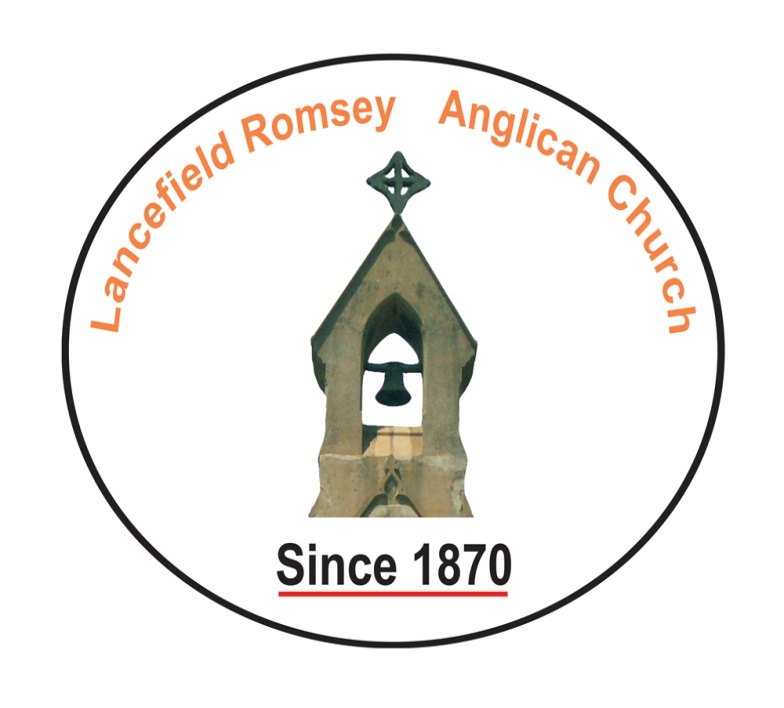 We are glad you are with us.
Before the service, speak to the Lord in prayer
During the service, let the Lord speak to you
After the service, speak to one anotherSentence of Scripture:The Lord is risen indeed. Alleluia!  BIBLE READING1st Reading	 Small print: 		 Large Print:		  Romsey Reader: 	 Lancefield reader:	  2nd Reading: 	 Small Print:		 Large Print:		 Romsey reader:   	 Lancefield reader:	  Gospel Reading 	 Reader			Rev READINGS FOR NEXT WEEK SUNDAY 8th April 20181st Reading	Acts 4:32-37Small print: 		Page 521Large Print:		Page 1140 Romsey Reader: 	Laurie ThomsonLancefield reader:	 volunteer2nd Reading: 	1 John 1:1-2:2Small Print:		Page   831Large Print:		Page 1827Romsey reader:   	Winifred MillsLancefield reader:	 VolunteerGospel Reading 	John 20:19-31Reader			Rev ABM Pew ReflectionIt is not unmitigated joy; the resurrection is greeted by confusion, fear and even comedy. Yet there is freshness here too, new life being breathed into an old carcass of a world.Pray for young churches, those celebrating renewal in their lives and all making a commitment of faith this day.Pray for the Amity Foundation in China, giving thanks for the work they do to further God’s mission in the world.Text:	The Very Rev John Roundhill, Dean of Bendigo
© Anglican Board of Mission 
CollectionsCould you all please save the following items and give to Doreen. Used stamps – for BCAPlease collect any unused envelopes, any size, shape or colour for Mrs Gayelene Harrower, wife of the former Bp. of Tasmania.  She makes greeting cards and sells them for CMS. DoreenAnglicarePlease remember to purchase for Anglicare when you shop.  Every little bit  helpsDIARY DATES Romsey - 	8.45 Prayers. 9·ooam service Lancefield -	10.15am prayer		10.30am serviceTuesday 27th March 10.30am  - Bible Study on the book of Genesis Church Hall LancefieldSunday 8th April - Bishop Phillip Huggins visiting.Combined service:  10am at Christ Church Lancefield.  Bring a plate to shareSunday 29th AprilCombined Service: 10am Christ Church Lancefield to say bye to Jeannie.  Please bring a plate of yummy things to share.BUSH CHURCH AID
$340 has been forwarded to BCA from the March Box openings - thank you Boxholders for your support of BCA's ministry.
"Go The Distance" to the AGM of BCA and scrumptious Annual Dinner at St.Paul's Boronia..Friday 27th April 2018.
Spit Roast Dinner..$35 per person.
Speaker..Rev. Neville Naden..BCA Indigneous Ministry Officer...
(We can take 3 persons)... Doreen Morgan